Kynologický klub Staňkov pořádá dne 11. 6. 2023Bonitaci německých ovčákůPropozice na bonitaciMísto konání: areál kynologického klubu StaňkovCesta do areálu klubu bude značena GPS_ 49.5502100N, 13.0818808EProgram: 7:00 – 9.00 přejímka psů ► 9:00 začátek bonitaceRozhodčí: Jiří KučeraFigurant: Jaroslav VyhnalTrénink:
		Bude doplněn.Poplatek za bonitaci: 500,-Kč uzávěrka 6. června 2023Bonitační poplatek zašlete na číslo účtu: 253895017/0600 Bonitační poplatek musí být na výše uvedeném účtu připsán do 6.6.2023 Variabilní symbol je číslo Vašeho mobilu specifický symbol je: 116Přihlášky: https://forms.gle/n29fiwHRzJpHvhd28
(pokud odkaz nefunguje, zkopírujte prosím odkaz ručně do vyhledávače)na adresu: Andrea Šmídová, Ptenín 96, 334 52 Merklínna email: zkostankov@seznam.cz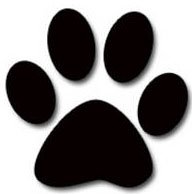 Kopii o zaplacení a potvrzení členství v ČKNO přiložte k přihlášce.Doklady pro účast: 1) originál průkazu původu psa 2) výkonnostní knížka 3) očkovací průkaz s platným očkováním psa 4) průkaz členství ČKNO 5) pro prodloužení chovnosti také doklad o předchozím zařazení (budete odevzdávat při přejímce) - Jedná se o „velkou“ A4, kterou jste dostali poštou z ČKS při první bonitaci Občerstvení zajištěno Veterinární podmínky: při přejímce bude vyžádán očkovací průkaz s platným očkováním. Podmínky účasti: Podmínky jsou stanoveny bonitačním řádem. Viz http://www.ceskyklub-no.cz/bonitacni-rad